Assessment of Educational Intervention on Human Trafficking for Doctoral Occupational Therapy Students	Sarbinaz Bekmuratova, Ph.D., Occupational Therapy, School of Pharmacy & Health Professions, Principal InvestigatorAndrea Thinnes, OTD, OTR/L, Occupational Therapy, School of Pharmacy & Health Professions, Co-Investigator Abstract:Healthcare professionals have a significant role in the identification and recovery process of human trafficking (HT) victims and survivors, however, due to lack of education and training, they often miss the opportunities to intervene when they encounter victims of HT in their practice. Therefore, it is critical to equip healthcare professionals with knowledge and skills to enhance their role in HT prevention and rehabilitation. There is scarcity of research focusing on the intersection of occupational therapy (OT) and HT victims and survivors. Content on HT is not widely included in the OT academic curriculum or many other health care professions across the U.S. However, limited evidence demonstrates the positive impact of receiving training and education on the improved ability of health care providers in identifying signs of HT and increased self-efficacy to intervene. Thus, this project aims to evaluate the impact of an educational intervention on knowledge of current doctoral OT students at Creighton University. The intervention will consist of a panel of HT survivors and OT professionals that will provide a deeper understanding of HT knowledge. The findings from this study will have implications for OT practice, education, and further development of learning modules to train OT on HT.2022-2023 CFE Faculty Development Grant 
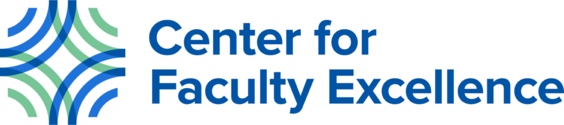 